Supervision AgreementHDR Students and Supervisors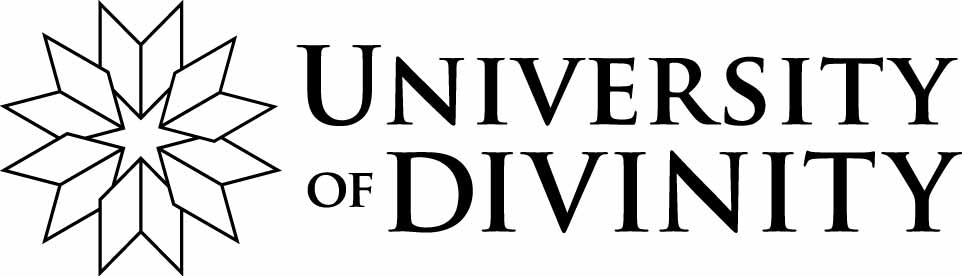 July 2024Related documents	Higher Degree by Research PolicyAbout the Supervision AgreementSupervisory arrangements between higher degree by research students and their supervisors are always negotiated relationships. It is important that expectations on both sides are clear, realistic and agreed to. The parameters of such agreements should be discussed and noted on this form. Copies should be retained by the student, supervisor(s), the student’s Research Coordinator, and the School of Graduate Research.SignaturesPlease send a copy of the agreement to: Associate Professor Liz Boase, Dean of School of Graduate Research, University of Divinity at LBoase@divinity.edu.auStudent detailsStudent detailsStudent detailsStudent detailsStudent detailsStudent detailsStudent detailsNameCollegeDegree program(tick appropriate)MPhilPhDDTheolPrincipal Supervisor detailsPrincipal Supervisor detailsPrincipal Supervisor detailsPrincipal Supervisor detailsPrincipal Supervisor detailsNamePercentage supervision -   %CollegeEmailThe principal supervisor brings to the project expertise in (circle appropriate)The principal supervisor brings to the project expertise in (circle appropriate)The principal supervisor brings to the project expertise in (circle appropriate)The principal supervisor brings to the project expertise in (circle appropriate)The principal supervisor brings to the project expertise in (circle appropriate)Disciplinary contentDisciplinary contentMethodologyOther (specify): Other (specify): Associate Supervisor 1 detailsAssociate Supervisor 1 detailsAssociate Supervisor 1 detailsAssociate Supervisor 1 detailsAssociate Supervisor 1 detailsNamePercentage supervision -   %CollegeEmailThe associate supervisor (where applicable) brings to the project expertise in (circle appropriate)The associate supervisor (where applicable) brings to the project expertise in (circle appropriate)The associate supervisor (where applicable) brings to the project expertise in (circle appropriate)The associate supervisor (where applicable) brings to the project expertise in (circle appropriate)The associate supervisor (where applicable) brings to the project expertise in (circle appropriate)Disciplinary contentDisciplinary contentMethodologyOther (specify): Other (specify): Associate Supervisor 2 detailsAssociate Supervisor 2 detailsAssociate Supervisor 2 detailsAssociate Supervisor 2 detailsAssociate Supervisor 2 detailsNamePercentage supervision -   %CollegeEmailThe associate supervisor (where applicable) brings to the project expertise in (circle appropriate)The associate supervisor (where applicable) brings to the project expertise in (circle appropriate)The associate supervisor (where applicable) brings to the project expertise in (circle appropriate)The associate supervisor (where applicable) brings to the project expertise in (circle appropriate)The associate supervisor (where applicable) brings to the project expertise in (circle appropriate)Disciplinary contentDisciplinary contentMethodologyOther (specify): Other (specify): Have arrangements for supervisor payments (if any) been made with the student’s College? Have arrangements for supervisor payments (if any) been made with the student’s College? Have arrangements for supervisor payments (if any) been made with the student’s College? Have arrangements for supervisor payments (if any) been made with the student’s College? Have arrangements for supervisor payments (if any) been made with the student’s College? Principal SupervisorYESNOAssociate Supervisor 1YESNOAssociate Supervisor 2YESNOMeetingsMeetingsMeetingsMeetingsMeetingsMeetingsMeetingsMeetingsMeetings will normally be held (circle appropriate)Meetings will normally be held (circle appropriate)Meetings will normally be held (circle appropriate)Meetings will normally be held (circle appropriate)Meetings will normally be held (circle appropriate)Meetings will normally be held (circle appropriate)Meetings will normally be held (circle appropriate)Meetings will normally be held (circle appropriate)weeklyweeklyfortnightlyfortnightlymonthlymonthlymonthlyOther (specify): In the box below, state how frequently the associate supervisor will attend supervisory meetingsIn the box below, state how frequently the associate supervisor will attend supervisory meetingsIn the box below, state how frequently the associate supervisor will attend supervisory meetingsIn the box below, state how frequently the associate supervisor will attend supervisory meetingsIn the box below, state how frequently the associate supervisor will attend supervisory meetingsIn the box below, state how frequently the associate supervisor will attend supervisory meetingsIn the box below, state how frequently the associate supervisor will attend supervisory meetingsIn the box below, state how frequently the associate supervisor will attend supervisory meetingsSubmission of materialWhen written material is to be provided by the student to the supervisor(s), it will normally be submitted _____ days before each meeting.Submission of materialWhen written material is to be provided by the student to the supervisor(s), it will normally be submitted _____ days before each meeting.Submission of materialWhen written material is to be provided by the student to the supervisor(s), it will normally be submitted _____ days before each meeting.Submission of materialWhen written material is to be provided by the student to the supervisor(s), it will normally be submitted _____ days before each meeting.Submission of materialWhen written material is to be provided by the student to the supervisor(s), it will normally be submitted _____ days before each meeting.Submission of materialWhen written material is to be provided by the student to the supervisor(s), it will normally be submitted _____ days before each meeting.Submission of materialWhen written material is to be provided by the student to the supervisor(s), it will normally be submitted _____ days before each meeting.Submission of materialWhen written material is to be provided by the student to the supervisor(s), it will normally be submitted _____ days before each meeting.Supervisor FeedbackComments on submitted material is normally provided to the student within an agreed time after each meeting.Supervisor FeedbackComments on submitted material is normally provided to the student within an agreed time after each meeting.Supervisor FeedbackComments on submitted material is normally provided to the student within an agreed time after each meeting.Supervisor FeedbackComments on submitted material is normally provided to the student within an agreed time after each meeting.Supervisor FeedbackComments on submitted material is normally provided to the student within an agreed time after each meeting.Supervisor FeedbackComments on submitted material is normally provided to the student within an agreed time after each meeting.Supervisor FeedbackComments on submitted material is normally provided to the student within an agreed time after each meeting.Supervisor FeedbackComments on submitted material is normally provided to the student within an agreed time after each meeting.Notes of Supervisory MeetingsIt is helpful for student learning if the student is asked to circulate to the supervisor(s) dot-point notes after each supervisory meeting, summarising agreed actions and learnings.Student will be required to provide a dot-point summary of each meeting within an agreed time after each meeting (tick appropriate)Notes of Supervisory MeetingsIt is helpful for student learning if the student is asked to circulate to the supervisor(s) dot-point notes after each supervisory meeting, summarising agreed actions and learnings.Student will be required to provide a dot-point summary of each meeting within an agreed time after each meeting (tick appropriate)Notes of Supervisory MeetingsIt is helpful for student learning if the student is asked to circulate to the supervisor(s) dot-point notes after each supervisory meeting, summarising agreed actions and learnings.Student will be required to provide a dot-point summary of each meeting within an agreed time after each meeting (tick appropriate)Notes of Supervisory MeetingsIt is helpful for student learning if the student is asked to circulate to the supervisor(s) dot-point notes after each supervisory meeting, summarising agreed actions and learnings.Student will be required to provide a dot-point summary of each meeting within an agreed time after each meeting (tick appropriate)Notes of Supervisory MeetingsIt is helpful for student learning if the student is asked to circulate to the supervisor(s) dot-point notes after each supervisory meeting, summarising agreed actions and learnings.Student will be required to provide a dot-point summary of each meeting within an agreed time after each meeting (tick appropriate)Notes of Supervisory MeetingsIt is helpful for student learning if the student is asked to circulate to the supervisor(s) dot-point notes after each supervisory meeting, summarising agreed actions and learnings.Student will be required to provide a dot-point summary of each meeting within an agreed time after each meeting (tick appropriate)Notes of Supervisory MeetingsIt is helpful for student learning if the student is asked to circulate to the supervisor(s) dot-point notes after each supervisory meeting, summarising agreed actions and learnings.Student will be required to provide a dot-point summary of each meeting within an agreed time after each meeting (tick appropriate)Notes of Supervisory MeetingsIt is helpful for student learning if the student is asked to circulate to the supervisor(s) dot-point notes after each supervisory meeting, summarising agreed actions and learnings.Student will be required to provide a dot-point summary of each meeting within an agreed time after each meeting (tick appropriate)YesNoNoCandidateCandidateCandidateCandidateSignedDateNamePrincipal SupervisorPrincipal SupervisorPrincipal SupervisorPrincipal SupervisorSignedDateNameAssociate Supervisor 1Associate Supervisor 1Associate Supervisor 1Associate Supervisor 1SignedDateNameAssociate Supervisor 2Associate Supervisor 2Associate Supervisor 2Associate Supervisor 2SignedDateNameResearch CoordinatorResearch CoordinatorResearch CoordinatorResearch CoordinatorSignedDateNameOffice of the Vice-Chancellor use onlyOffice of the Vice-Chancellor use onlyOffice of the Vice-Chancellor use onlyDate received